Урок русского языка в 7 классе по теме «Простые и составные предлоги»Тема: Простые и составные предлоги.Тип урока: урок «открытия» новых знаний.Цели урока:Деятельностная: формирование способности учащихся к новым способам действия: создание алгоритма, наблюдение, анализ, работа с учебником.Содержательная: формирование знаний об особенностях простых и составных предлогов.Планируемые результаты:Личностные: обучающийся научится готовности и способности к саморазвитию и самообразованию на основе мотивации к обучению и познанию.Метапредметные УУД:Регулятивные УУД: обучающийся научится ставить новые учебные цели и задачи; обучающийся получит возможность научиться планировать достижения целей, самостоятельно учитывать условия и средства их достижения.Познавательные УУД: обучающийся научится находить ответы на вопросы, используя учебник; обучающийся получит возможность научиться устанавливать причинно-следственные связи.Коммуникативные УУД: обучающийся получит возможность  научиться учитывать разные мнения и интересы и формулировать своё мнение; работая в паре и группе, обучающийся получит возможность научиться брать на себя инициативу в организации совместного действия.Предметные: обучающийся получит возможность научиться различать простые и составные предлоги. Получит возможность научиться находить простые и составные предлоги в художественных произведениях и использовать их в устной речи, научится составлять  предложения с данными предлогами.Необходимое оборудование: учебник «Русский язык», 7 класс. Автор Ладыженская Т.А., М.Т.Баранов и др.Предметно-образовательная среда: лист самооценки, учебник, комплект мультимедийной аппаратуры, карточки с заданиямиДемонстративный материал: алгоритм проверки, эталоны для самопроверки.                                           Ход урока1.Организационный момент.Добрый день, ребята!- Прочтите стихотворение, спроецированное на экране. Безумный бег, восторг, удача,Открытия, надежда на успех…Все нас влечет, пусть слабый плачет, У победителей сомнений нет!- О чем стихотворение? Я думаю, что сегодня вы откроете для себя что-то новое, и каждого из вас будет ждать успех. Я надеюсь на вашу активную работу на уроке. 2. Актуализация знанийСкажите, ребята, какой великий праздник мы отмечаем 9 мая? Прочитайте  стихотворение Юрия Шмидта «Защитники Отечества родного...».  Внимательно посмотрите на  текст.                                                        Карточка №1 Две старых фотографии, два деда,
…стен как будто смотрят … меня.
Один погиб почти …победой,
Другой пропал … немецких лагерях.

Один дошел… самого Берлина,
… апреле сорок пятого - убит.
Другой пропал … вести, словно сгинул,
И даже неизвестно, где лежит.
Защитники Отечества родного,
Две разных жизни, но … одной судьбой.… старых фотографий смотрят снова,
Те, кто отдали жизнь …нас … тобой.

И …этот День Защитника Отчизны,
Героев павших будем вспоминать.
Они … нас свои отдали жизни,
Чтоб мы могли отчизну защищать.-Ребята, скажите, пожалуйста, чего не хватает в нашем стихотворении? -Нарушилась грамматическая связь в предложениях. Нет предлогов. -Давайте вспомним пройденный материал.-Что называется предлогом? (Предлог – это служебная часть речи, которая выражает зависимость одних слов от других в словосочетании и предложении).-  Какие отношения выражают предлоги? (Предлоги выражают различные отношения, например: временные (идти в течение дня), причинные (не пойти из-за непогоды), пространственные (остановиться около дома), целевые (лекарство от головной боли) и др.- Каких видов бывают предлоги? (Предлоги бывают производные и непроизводные).-Какие предлоги называются непроизводными? (Непроизводные предлоги – это предлоги, не образованные из самостоятельных частей речи, например: без, в, до, для, из, к).- Какие предлоги называются производными предлогами? (Производные предлоги образуются путём перехода самостоятельных частей речи в служебные, утрачивают при этом своё лексическое значение и морфологические признаки. Например, предлог благодаря (справились благодаря помощи товарища) – из деепричастия (уходил, благодаря за оказанную помощь).- С какими падежами употребляются производные и непроизводные предлоги? (Многие непроизводные предлоги могут употребляться с разными падежами, а производные используются обычно с одним каким – либо падежом. Например, предлог благодаря употребляется только с дательным падежом: благодаря мужеству (дат. п.).2)Теперь попробуйте восстановить пропущенные предлоги самостоятельно.3)-А теперь давайте посмотрим на авторский вариант и выполним задания. Поработаем с текстом данного стихотворения.                                  Эталон №1Две старых фотографии, два деда,
Со стен как будто смотрят на меня.
Один погиб почти перед победой,
Другой пропал в немецких лагерях.
Один дошел до самого Берлина,
В апреле сорок пятого - убит.
Другой пропал без вести, словно сгинул,
И даже неизвестно, где лежит.
Защитники Отечества родного,
Две разных жизни, но с одной судьбой.
Со старых фотографий смотрят снова,
Те, кто отдали жизнь за нас с тобой.
И в этот День Защитника Отчизны,
Героев павших будем вспоминать.
Они для нас свои отдали жизни,
Чтоб мы могли отчизну защищать.Карточка №2 Орфографическая минутка-Расскажите о своих впечатлениях от этого стихотворения? Какова его тема? Идея?                           -Выпишите слово, в котором правописание гласной в корне слова определяется правилом: «После шипящих в корне слова пишется Ё, а не О» (дошёл)-Укажите слово, написание приставки в котором определяется правилом правописания приставок на з/с? (сгинул)-Выпишите наречие, образованное приставочно-суффиксальным способом (снова)-Выпишите действительное причастие прошедшего времени (павших)-Выпишите глагол, правописание окончания которого не подчиняется общему правилу (смотрят)                                            Эталон № 2Дошёл, сгинул,снова,павших,смотрят.3 этап. Выявление места и причины затруднения- Ребята, посмотрите на экран. Что объединяет все эти примеры?1) 5,6,8    -    25,36,5432)  Жёлтый, красный, синий – оранжевый, зелёный, фиолетовый.3) Выше – более высокий, красивее – менее красивый.4) После, на, с – в течение, в продолжение, за счёт. - Они все простые и составные. - У кого какие трудности возникли? - Труднее было определить, какими по своему происхождению являются предлоги.  Мы не знаем  эту тему.4 этап. Построение проекта выхода из затруднения.Учитель. Какова же цель нашей дальнейшей работы?Ученики. Изучить тему «Простые и составные предлоги», научиться их различать.Учитель. Как сформулируем тему урока?Ученики. Простые и составные предлоги  (запись в тетрадях)Учитель. Какой метод вы предлагаете использовать для решения данной проблемы?Ученики. Мы выбираем метод работы с учебником.5 этап. Реализация построения проекта.Учитель. Прочитайте параграф №55Учитель. Что вы узнали из прочитанного материала?Ученик. Предлоги бывают простые и составные…Ученик. Предлоги, состоящие из одного слова – простые, а состоящие из двух – составные. Учитель. Теперь объединитесь в группы и составьте алгоритм.Учитель. 1 группа, представьте свой алгоритм.Учитель. 2 группа, представьте свой алгоритм.Учитель. Итак, ребята, как вы думаете, какой алгоритм лучший?Ученики. У 2 группы, потому что он краткий и понятный.Учитель. Запишем его в тетрадь и выделим.Учитель. Давайте закрепим алгоритм (по группам. Составить одно предложение)Составьте предложение по теме «День Победы», употребив простые и составные предлоги.В течение многих веков на Руси уважали Защитников Отечества.Несмотря на тяготы воинской службы, защита Родины всегда была делом почетным.ФизкультминуткаУчитель читает утверждения о предлогах, если ответ верный – ученики встают, а если нет – сидят на месте.Условные обозначения: «+» – правда   «-«   - ложьПредлог – это служебная часть речи  (+)В предложении предлог является дополнением   (-)Предлоги бывают простыми и составными   (+)Предлог в течение пишется слитно   (-)Предлог выражает зависимость одних слов от других в словосочетании и предложении   (+)Предлог благодаря  является производным    (+)Предлог под – производный (-)6 этап. Этап первичного закрепления с проговариванием во внешней речи.Учитель. Поработаем в группах (устно). Сейчас я раздам вам карточки. Вы должны выполнить данное задание и решить,  кто из вашей группы будет отвечать.  Карточка №2. Найти простые и составные предлоги.Останется позади дома, крепнет по мере роста, мчится вдоль по шоссе, собираемся по случаю праздника, сделаем наподобие корзинки, ошибаться вследствие невнимательности, собраться по поводу постановления, утеплить ввиду холодов.                                                        Эталон № 2 Простые предлоги: останется позади дома, наподобие корзинки, вследствие невнимательности, утеплить ввиду холодов, мчится вдоль по шоссе. Составные предлоги: крепнет по мере роста, собираемся по случаю праздника.7 этап. Самоконтроль с самопроверкой по эталону.Учитель. Ребята, мы уже немного потренировались, попробуем самостоятельно выполнить задание.Учитель. Сейчас я раздам вам карточки. Выполните задание, проверьте по эталону. Задание: -определить тему, главную мысль.- определить  лексическое значение слова набат (см. толковые словари)- выписать словосочетания с простыми (1 вар.) и составными (2 вар) предлогами                                        Карточка № 3Память о войне, о жертвах войны…В течение многих лет она набатом звучит в наших сердцах, повелевая не забывать подвиг народа, бережно хранить, бороться за мир, завоёванный ценой миллионов человеческих жизней. Почёт и вечная слава всем, кто невзирая на трудности в годы войны защищал Родину от врага. Ветеранов мы чествуем цветами. Героям, павшим за наше счастье, возлагаем на могилы венки и цветы.Заглянем в словарьНабат – удары в колокол как сигнал к сбору людей в случае пожара, тревоги.Чествовать – воздавать почести кому-нибудь.                                            Эталон № 3 Простые предлоги: память о войне, о жертвах, в наших сердцах, бороться за мир, в годы войны, за наше счастье, возлагаем на могилы. Составные предлоги: в течение многих лет, невзирая на трудности.8 этап. Этап включения в систему знаний и повторения.Учитель.  Работаем над следующим заданием. Составьте 5  словосочетаний  по картине Андрея Горского "Без вести пропавший».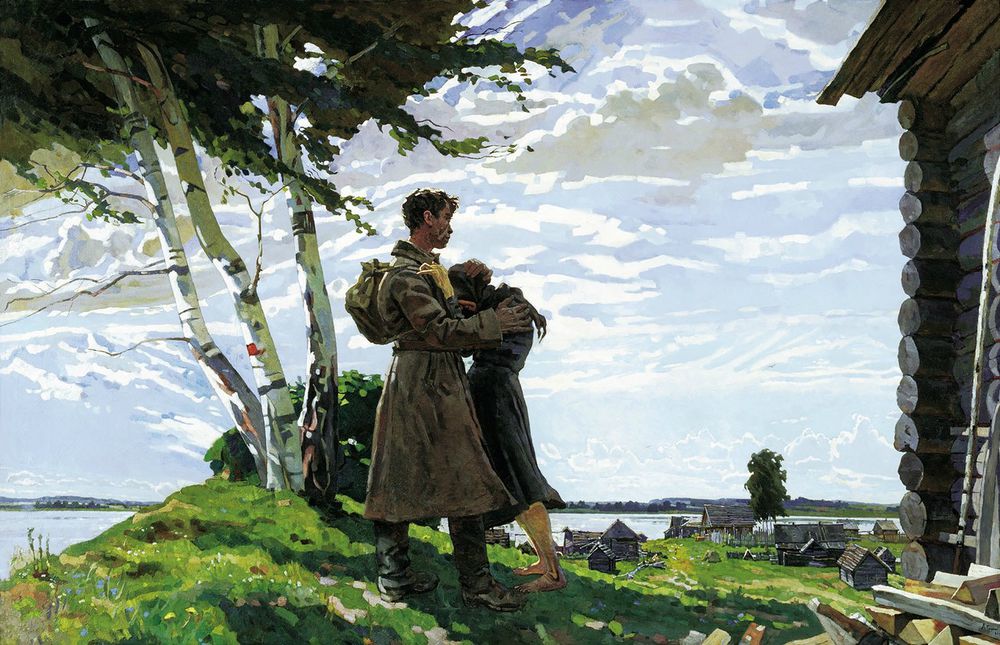         Самостоятельная работа с самопроверкой (Тест)1)Найдите неправильное утверждение:А)Предлог- это служебная часть речи.Б)Предлоги бывают производными и непроизводными.В)Предлоги являются членами предложения.2. Укажите словосочетание с предлогом.        А) Распустилась под окном;
        Б) Саша и Даша;
        В) Не было никого3. Укажите словосочетания с производными предлогамиА) Из далекой страны;   Б) находился в течение дняВ) благодаря выпавшему снегу4. Укажите словосочетания с простыми предлогами.А) Из далекой страны;    Б) находился в течение дня;В) благодаря выпавшему снегу
        5.Укажите предложение с составным предлогом.А) О новых приключениях ребят мы узнаем в продолжении рассказа.Б) В продолжение ночи я не спал ни минуты.В) Сзади шли вязальщицы.Самопроверка теста.9 этап. Этап рефлексии.- Ребята, перед вами морфологический ящик. Запишите предлоги, соответствующие схемам. Что вы можете рассказать об этих предлогах? А1Б2В3Г1;   Б1А2В2Г3; А3Б3В1Г2;  Вывод: предлоги по происхождению бывают производные и непроизводные, по структуре простые и составные. Все составные предлоги являются производными.Учитель. Запишите домашнее задание.1) Повторить параграф 55 и выполнить упр. № 345.2)Выписать из учебника литературы 5 предложений с составными предлогами.3)Придумать 7 предложений по теме «День Победы», используя простые и составные предлоги.  Виды предлогов123Авнавстречув продолжениеБблагодарянав течениеВв связисогласнопоГиз-зав счётвопреки